АННОТАЦИЯ рабочей программы дисциплиныОфтальмологияпо направлению подготовки 32.08.59 « ОФТАЛЬМОЛОГИЯ»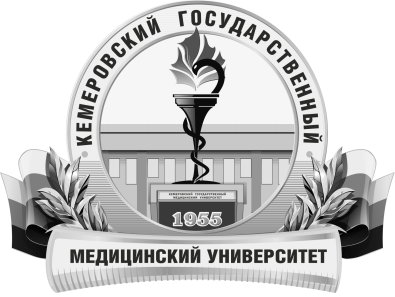 КЕМЕРОВСКИЙ ГОСУДАРСТВЕННЫЙ МЕДИЦИНСКИЙ УНИВЕРСИТЕТКафедра Хирургической стоматологии, челюстно-лицевой хирургии с курсом офтальмологииТрудоемкость в часах / ЗЕ1008/28Цель изучения дисциплиныПрофилактика, диагностика, лечение заболеваний и (или) состояний глаза, его придаточного аппарата и орбиты, реабилитация пациентов.Место дисциплины в учебном планеБлок 1 Дисциплины (модули) Базовая частьДля изучения дисциплины необходимы знания, умения и навыки, формируемые предшествующими дисциплинами: при обучении по основной образовательной программе высшего образования по специальности «Лечебное дело», «Педиатрия».«Оториноларингология», «Контактная коррекция зрения», «Микрохирургия»УК-1, УК-2, ПК-1, ПК-2, ПК-4, ПК-5, ПК-6, ПК-8.Изучаемые темыРаздел 1. Анатомия глазного яблока. Функции.Раздел 2. Методы исследования органа зрения. Составление и обоснование плана диагностической, лечебной работы и профилактических мероприятий при различных формах офтальмопатологии у взрослых и детей.Раздел 3. Рефракции и аметропии.Раздел 4. Косоглазие и амблиопия.Раздел 5. Воспалительные заболевания сосудистого тракта.Раздел 6. Патология хрусталика врожденная и приобретенная.Раздел 7. Патология глазного дна и стекловидного тела. Овладение оценкой результатов дополнительных и аппаратных методов исследования органа зрения, интерпретацией результатов аппаратного исследования в совокупности с данными клинического обследования пациента.Раздел 8. Глаукома первичная, вторичная, врожденная, внутриглазная гипертензия.Раздел 9. Закрытые и открытые травмы глаза и его придатков.Виды учебной работыКонтактная работа обучающихся с преподавателемАудиторная (виды):лекции;клинические практические занятия.Внеаудиторная (виды):консультации.Самостоятельная работаустная;письменная;практическая.Форма промежуточного контролязачет